Бюджетное профессиональное образовательное учреждение Омской области «Седельниковский агропромышленный техникум»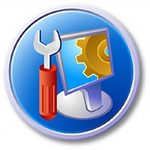 Кроссворд  на тему «Машины для химической защиты растений»Автор-составитель: Баранов Владимир Ильичмастер производственного обученияпервой квалификационной категорииСедельниково село Омская область  2021 - 2022 учебный годДля общего развития обучающихся, для проведения внеклассных мероприятий, викторин, выполнения внеаудиторной самостоятельной работы.Кроссворд  на тему «Машины для химической защиты растений»Вопросы:По горизонтали:1 –  деталь опрыскивателя ОПВ-2000.2 –  деталь  опрыскивателя широкозахватного универсального ОШУ-50А.3 –  деталь распыливающих наконечников опрыскивателя.4 – крупнейшая река в Европе.5 –  деформация поверхности.6 –  верхняя часть пестика.7 –  арбузный мед.8 –  герой Василия Шукшина в фильме «Золотой эшелон».9 –  летчик-космонавт СССР (1989), Герой Советского Союза (1989).10 –   синтетический лекарственный препарат из группы опиоидов, применяемый как анальгетик.11 –  (пробойник)  ручной слесарный инструмент.12 –  пар, пускаемый в цилиндр паровой машины с целью быстро остановить движение поршня и тем затормозить машину.13 –  тот, кто постоянно ругается, сквернословит.По вертикали:1 –  деталь опрыскивателя ОПВ-2000.2 –  деталь  агрегата АПЖ-12.3 –  деталь автомата вождения по рядкам машины РКМ-6.8 –  деталь машины АРУП-8 для внесения пылевидных удобрений.9 –  деталь машины АРУП-8 для внесения пылевидных удобрений.14 –  деталь механизма обрезки шпагата пресс-подборщика ПРП-1,6.15 –  деталь машины АРУП-8 для внесения пылевидных удобрений.16 –  деталь распыливающих наконечников опрыскивателя.17 –  деталь опрыскивателя ОПВ-2000.18 –  деталь распыливающих наконечников опрыскивателя.19 –  гоночный автомобиль.20 –  хищник сем. кошачьих, с желтой шерстью и черными пятнами на ней.21 –  рулевое колесо автомобиля.22 –  (габброид)  минерал.23 –  углеводород.24 –  деталь машины АРУП-8 для внесения пылевидных удобрений. 25 –  деталь  опрыскивателя широкозахватного универсального ОШУ-50А.26 –  деталь агрегата АИР-20.27 –  деталь  опрыскивателя широкозахватного универсального ОШУ-50А.Ответы на вопросы:По горизонтали: 1 – улитка, 2 – рычаг, 3 – корпус, 4 – волга, 5 – изгибание, 6 – рыльце, 7 – нардек, 8 – низовцев, 9 – крикалев, 10 – метадон, 11 – бородок, 12 – контрпар, 13 – ругатель.По вертикали: 1 – уровнемер, 2 – рукав, 3 – кронштейн, 8 – наконечник, 9 – компрессор, 14 – толкатель, 15 – аэроднище, 16 – гайка, 17 – регулятор, 18 – сердечник,19 – болид, 20 – ягуар, 21 – баранка, 22 – тылаит, 23 – терпен, 24 – вакуумметр, 25 – вентилятор, 26 – контргайка, 27 – ворошитель.Источники:Ожегов С. И.  Словарь русского языка: Около 57000 слов / под ред. Чл. – корр. АН СССР Н. Ю. Шведовой. – 18 –е изд., стереотип. – М.: Рус. Яз., 1987. – 797 с.Устинов А.Н. Сельскохозяйственные машины: учеб. для нач. проф. образования. – 2-е изд., стереотип. – М.: ИРПО; изд. центр «Академия», 2000. – 264 с.Интернет источники:Изображение – режим доступа:https://fbm.ru/wp-content/uploads/2021/08/1622164934_2-oir_mobi-p-priroda-sibiri-priroda-krasivo-foto-2.jpgВикипедия - нардек - [Электронный ресурс]  режим доступа: https://ru.wikipedia.org/wiki/%D0%9D%D0%B0%D1%80%D0%B4%D0%B5%D0%BAВсё о Геологии - тылаит - [Электронный ресурс]  режим доступа: https://geo.web.ru/db/msg.html?mid=1164948Википедия - терпен - [Электронный ресурс]  режим доступа: https://ru.wikipedia.org/wiki/%D0%A2%D0%B5%D1%80%D0%BF%D0%B5%D0%BD%D1%8BВикипедия - метадон - [Электронный ресурс]  режим доступа: https://ru.wikipedia.org/wiki/%D0%9C%D0%B5%D1%82%D0%B0%D0%B4%D0%BE%D0%BD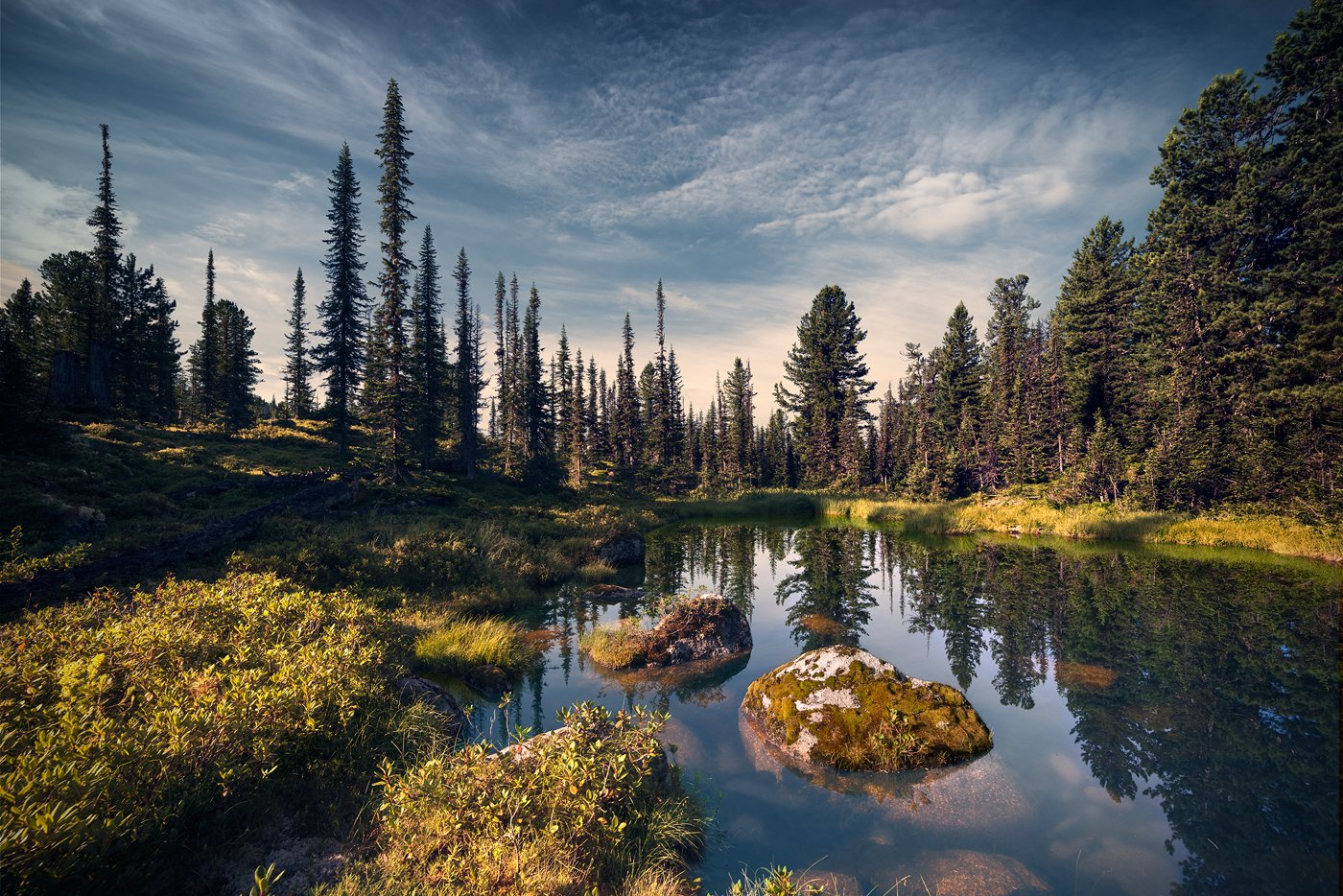 114152163171819204521222367824259262710111213